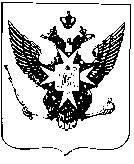 Муниципальный Советгорода ПавловскаРЕШЕНИЕот 27 мая 2015 года									№ 7/7.1О внесении изменений в решениеМуниципального Совета города Павловска от 19.03.2014 № 2/2.1«О принятии во втором и третьемчтении (в целом) нового Положения«О системе оплаты труда в органах местногосамоуправления города Павловска»Настоящее решение в соответствии с Федеральным законом от 02.03.2007 № 25-ФЗ «О муниципальной службе в Российской Федерации», Законом Санкт-Петербурга от 21.06.2006 № 348-54 «О Реестре муниципальных должностей в Санкт-Петербурге, Реестре должностей муниципальной службы в Санкт-Петербурге и предельных нормативах размеров оплаты труда депутатов муниципальных советов внутригородских муниципальных образований Санкт-Петербурга, членов выборных органов местного самоуправления в Санкт-Петербурге, выборных должностных лиц местного самоуправления в Санкт-Петербурге, осуществляющих свои полномочия на постоянной основе, муниципальных служащих в Санкт-Петербурге», Законом Санкт-Петербурга от 2 февраля 2000 года N 53-8 "О регулировании отдельных вопросов муниципальной службы в Санкт-Петербурге", законом Санкт-Петербурга от 03.10.2008 № 537-94   «О гарантиях осуществления полномочий депутата муниципального совета внутригородского муниципального образования Санкт-Петербурга, члена выборного органа местного самоуправления в Санкт-Петербурге, выборного должностного лица местного самоуправления в Санкт-Петербурге» устанавливает порядок расчета величины надбавки за классный чин для штатных сотрудников органов местного самоуправления города Павловска, имеющих классные чины, соответствующие более высоким или более низким группам должностей, чем замещаемые ими на момент производства расчета величины надбавки должности.Для устранения неопределенностей в действующем законодательстве, касающихся  порядка осуществления расчетов надбавок за классный чин для штатных сотрудников органов местного самоуправления города Павловска, замещающих должности муниципальной службы, которые относятся к более высоким или более низким группам должностей по отношению к имеющимся у этих сотрудников классным чинам, Муниципальный Совет города ПавловскаРЕШИЛ:1. Внести изменения в Положение «О системе оплаты труда в органах местного самоуправления города Павловска», дополнив раздел 4 Положения пунктами 4.4-4.6 следующего содержания: «4.4. При назначении муниципального служащего на должность муниципальной службы, которая относится к более высокой группе должностей муниципальной службы, чем замещаемая им ранее, до присвоения муниципальному служащему классного чина, соответствующего новой более высокой группе должностей муниципальной службы, за ним сохраняется прежний классный чин и ему ежемесячно начисляется и выплачивается надбавка за классный чин, размер которой определяется от должностного оклада, установленного в органах местного самоуправления города Павловска для наивысшей из должностей, которые замещал муниципальный служащий ранее из той группы должностей, которой соответствует имеющийся у него классный чин. Если данный муниципальный служащий по замещаемой ранее должности имел классный чин 1 класса, то указанный в настоящем пункте размер надбавки за классный чин начисляется и выплачивается муниципальному служащему до присвоения ему очередного классного чина, соответствующего замещаемой им новой должности. 4.5. При назначении муниципального служащего на должность муниципальной службы, которая относится к более низкой группе должностей муниципальной службы, чем замещаемая им ранее, за ним сохраняется присвоенный классный чин и ему ежемесячно начисляется и выплачивается надбавка за классный чин, размер которой определяется от должностного оклада, установленного в органах местного самоуправления города Павловска для наивысшей из должностей, которые замещал муниципальный служащий ранее из той группы должностей, которой соответствует имеющийся у него классный чин. 4.6. Присвоенный классный чин сохраняется за муниципальным служащим при освобождении от замещаемой должности муниципальной службы и увольнении с муниципальной службы, а также при поступлении на муниципальную службу вновь».2. Настоящее решение вступает в силу со дня его принятия. Глава муниципального образования города Павловска				                                                      В.В. Зибарев